PROTOCOLO DE RECEPÇÃO A PROFESSOR VISITANTE ESTRANGEIRO - Check ListANEXO 1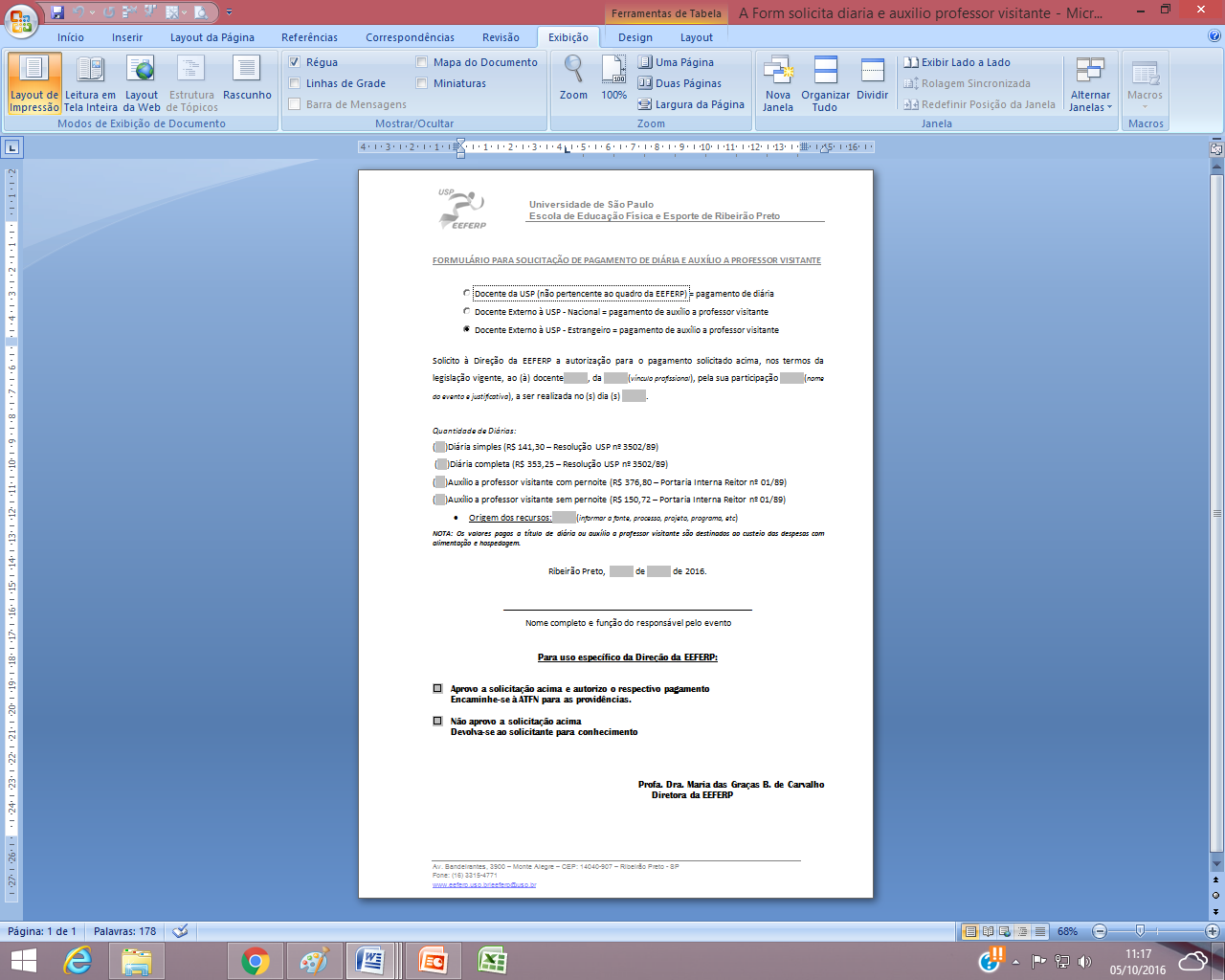 ANEXO 2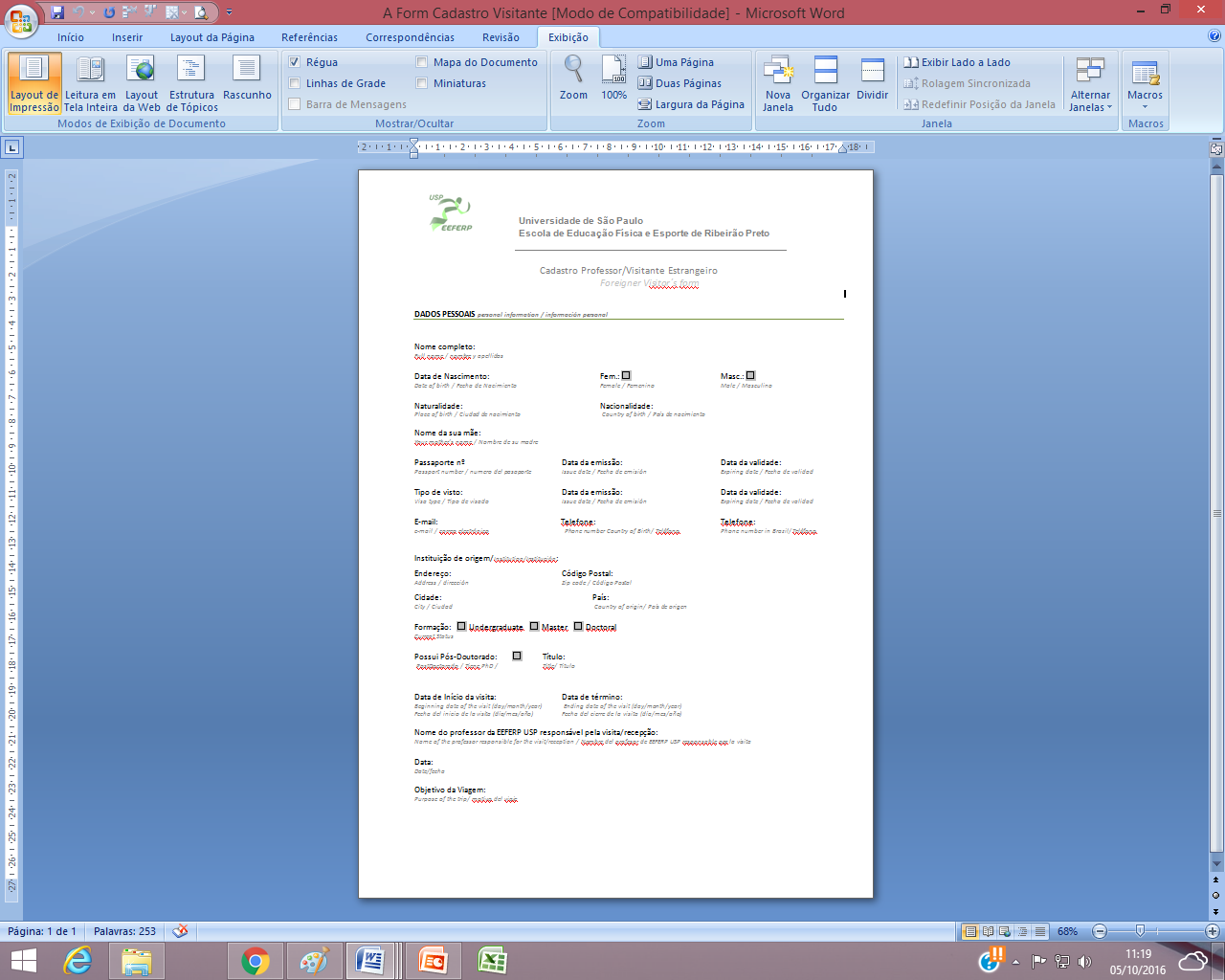 A quem  competeAtividadeRealizadoDocentecomunicar CRInt da vinda do visitante estrangeiro com, pelo menos, 20 dias de antecedênciaDocentefornecer informações: data de chegada, data de partida, atividades a serem desenvolvidas (palestra, aula, workshop), mini-currículo com linha de pesquisa do visitanteDocenteprovidenciar alguém para fazer a tradução da palestraDocenteinformar se visitante necessitará de auxílio professor visitante (se sim, preencher anexo 1)Docenteinformar se visitante necessitará e, se sim, informar todos os dados para reserva em pousada, hotel, casa de hóspedes e de motorista para buscá-lo/levá-lo aeroporto-pousada (dentro do horário comercial)Docenteenviar Cadastro Professor Visitante para visitante preencher antes da chegada à EEFERP (anexo 2)Docente ou Escritório Internacionalagendamento de reunião de apresentação do visitante à Direção da EscolaEscritório Internacionalagendamento de reunião de apresentação do visitante para os demais docentes e CRIntEscritório Internacionalse houver palestra, reserva do espaço (Auditório) e equipamentosEscritório Internacionalformulário de inscrição da palestra  Escritório Internacionalconfecção e divulgação das atividades via cartazes, e-mails e site da EscolaEscritório Internacionalkit ao visitante (se houver)Escritório Internacionalsolicitar ao STI para tirar fotos e transmissão via YouTube/Iptv (se houver necessidade)Escritório Internacionalpassar lista de presença no dia das atividadesEscritório Internacionalprovidenciar certificado aos palestrantes e tradutoresEscritório Internacionalcertificado aos participantesVisitanteRetirar auxílio na Tesouraria